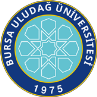 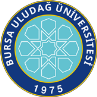 SAĞLIK BİLİMLERİ .ENSTİTÜSÜ / 2023-2024 EĞİTİM-ÖĞRETİM YILI / BAHAR DÖNEMİProgramı	:	Yüksek Lisans	Tezsiz Yüksek Lisans	Doktora Anabilim Dalı	:VETERİNER PARAZİTOLOJİİlk Yayın Tarihi: 29.04.2021	Revizyon No/Tarih:0	Sayfa 1 / 1Web sitemizde yayınlanan son versiyonu kontrollü dokümandır.Dersin KoduDersin AdıDersinDersinDersinDersinDersinÖğretim Üyesi Adı SoyadıSınav TarihiSınav SaatiSınavın YeriDersin KoduDersin AdıTürüTULAKTSÖğretim Üyesi Adı SoyadıSınav TarihiSınav SaatiSınavın YeriSEB5002Vet-BiyoistatistikZ2205Dr.Öğr. Üyesi Ender UZABACI26.06.202410:00İlgili Ana Bilim DalıVPR5002Veteriner ProtozoolojiZ227Prof. Dr. Şevki Z. Coşkun                      24/06/202410:00Anabilim Dalı LaboratuvarıVPR5004Veteriner HelmintolojiZ227Prof. Dr. Ç. Volkan Akyol  25/06/202412:00Anabilim Dalı LaboratuvarıVPR5018BİLİMSEL ARAŞTIRMA TEKNİKLERİ, ARAŞTIRMA ve YAYIN ETİĞİZ1001Prof. Dr. Ç. Volkan Akyol25/06/202414:00Anabilim Dalı LaboratuvarıVPR5182Yüksek Lisans Uzmanlık Alan Dersi IIS45Danışman Öğretim Üyesi25/06/202411:00Anabilim Dalı LaboratuvarıVPR5008Kedi ve Köpeklerin Paraziter HastalıklarıS125Prof. Dr. Bayram Şenlik   26/06/202410:00Anabilim Dalı LaboratuvarıVPR5010Antiparaziter İlaçların ÖnemiS12Prof. Dr. A. Onur Girişgin                      26/06/202412:00Anabilim Dalı LaboratuvarıVPR5014Larva MigransS13Prof. Dr. Bayram Şenlik                         27/06/202410:00Anabilim Dalı LaboratuvarıVPR5016Hayvan Parazitlerinin İnsan Sağ. Aç. ÖnemiS13Prof. Dr. Şevki Z. Coşkun                         27/06/202412:00Anabilim Dalı Laboratuvarı